1.  ЦЕЛЬ И НАПРАВЛЕННОСТЬ ПРАКТИКИЦель практики: закрепление и углубление теоретической подготовки студентов и приобретение ими практических навыков и компетенций, опыта профессиональной педагогической деятельности в процессе организации внеурочной деятельности младших школьников; формирование у обучающихся первичных практических умений, опыта деятельности.2. ПЛАНИРУЕМЫЕ РЕЗУЛЬТАТЫ ОБУЧЕНИЯ ПРИ ПРОХОЖДЕНИИ ПРАКТИКИЗадачи практики:получить представления о характере и содержании направлений организации внеурочной деятельности на ступени начального общего образования;формировать умения определять цели и задачи внеурочной, планировать внеурочные занятия;расширить и систематизировать представления о методах и приемах, формах проведения внеурочных занятий с младшими школьниками,развивать умения осуществлять педагогический контроль, оценивать процесс и результаты деятельности обучающихся,сформировать умения проводить анализ процесса и результатов организации внеурочной деятельности и отдельных занятий с младшими школьниками;создать условия для формирования готовности к ведению документации, обеспечивающей организацию внеурочной деятельности младших школьников.В результате освоения практики обучающийся должен знать:требования к внеурочной деятельности ФГОС НОО;возрастные особенности обучающихся;примерные программы внеурочной деятельности;условия организации внеурочной деятельности, в том числе возможности образовательной организации, социальных партнеров, региона;модели организации внеурочной деятельности в школе;педагогические и гигиенические требования к организации внеурочной деятельности;требований к разработке планирующей и отчетной документации в области внеурочной деятельности и в начальных классах;способы систематизации и оценки педагогического опыта с позиции его эффективности в организации внеурочной деятельности в начальном общем образовании;способы анализа и оценки эффективности образовательных технологий в области внеурочной деятельности обучающихся;критерии эффективности педагогического опыта и применения образовательных технологий во внеурочной деятельности обучающихся;способы анализа и самоанализа профессионального саморазвития;способы проектирования траектории профессионального и личностного роста;способы осуществления деятельности в соответствии с выстроенной траекторией профессионального роста;образовательные запросы общества и государства в области внеурочной деятельности обучающихсяуметь:находить и анализировать методическую литературу, ресурсы сетевой (цифровой) образовательной среды, необходимые для организации внеурочной деятельности;оценивать качество учебно-методических материалов для организации внеурочной деятельности с точки зрения их целесообразности, соответствия программному содержанию и возрасту обучающихся;находить и использовать методическую литературу, ресурсы сетевой (цифровой) образовательной среды, необходимые для организации внеурочной деятельности обучающихся начальных классов;систематизировать полученные знания в ходе изучения передового педагогического опыта организации внеурочной деятельности с младшими школьниками;применять и оценивать эффективность образовательных технологий, используемых во внеурочной деятельности в начальной школе;анализировать эффективность организации внеурочной деятельности; осуществлять самоанализ при организации внеурочной деятельности;осуществлять мониторинг и анализ современных психолого-педагогических и методических ресурсов для профессионального роста; проектировать траекторию профессионального роста;владеть навыками:наблюдение, анализ внеурочных занятий, разработка предложений по их совершенствованию и коррекции;анализ передового педагогического опыта, методов, приемов и технологий организации внеурочной деятельности в начальной школе;систематизация педагогического опыта в области организации внеурочной деятельности обучающихся;оценка эффективности применения образовательных технологий во внеурочной деятельности обучающихся;построение траектории профессионального роста на основе результатов анализа эффективности внеурочной деятельности, самоанализа деятельности в области организации внеурочной деятельности обучающихся.  Практика направлена на формирование следующих общих компетенций, включающих в себя способность:ОК 01	Выбирать способы решения задач профессиональной деятельности применительно к различным контекстам.	ОК 02	Использовать современные средства поиска, анализа и интерпретации информации, и информационные технологии для выполнения задач профессиональной деятельности.	ОК 03. Планировать и реализовывать собственное профессиональное и личностное развитие, предпринимательскую деятельность в профессиональной сфере, использовать знания по финансовой грамотности в различных жизненных ситуациях.ОК 04	Эффективно взаимодействовать и работать в коллективе и команде.	ОК 05. Осуществлять устную и письменную коммуникацию на государственном языке Российской Федерации с учетом особенностей социального и культурного контекста.ОК 06. Проявлять гражданско-патриотическую позицию, демонстрировать осознанное поведение на основе традиционных общечеловеческих ценностей, в том числе с учетом гармонизации межнациональных и межрелигиозных отношений, применять стандарты антикоррупционного поведения.ОК 07. Содействовать сохранению окружающей среды, ресурсосбережению, применять знания об изменении климата, принципы бережливого производства, эффективно действовать в чрезвычайных ситуациях.	ОК 08. Использовать средства физической культуры для сохранения и укрепления здоровья в процессе профессиональной деятельности и поддержания необходимого уровня физической подготовленности.ОК 09.	Пользоваться профессиональной документацией на государственном и иностранном языках.	В результате освоения практики обучающийся должен обладать следующими профессиональными компетенциями:ПК 2.1	Разрабатывать программы внеурочной деятельности на основе требований ФГОС, примерной образовательной программы и с учетом примерных программ внеурочной деятельности и интересов обучающихся и их родителей (законных представителей).ПК 2.2	Реализовывать программы внеурочной деятельности в соответствии с санитарными нормами и правилами.ПК 2.3	Анализировать результаты внеурочной деятельности обучающихся.ПК 2.4	Выбирать и разрабатывать учебно-методические материалы для реализации программ внеурочной деятельности.ПК 2.5	Систематизировать и оценивать педагогический опыт и образовательные технологии в области начального общего образования с позиции эффективности их применения в организации внеурочной деятельности обучающихся.ПК 2.6	Выстраивать траекторию профессионального роста на основе результатов анализа эффективности внеурочной деятельности обучающихся и самоанализа..Перечень компетенций с указанием этапов их формирования в процессе проведения практики3. МЕСТО ПРАКТИКИ В СТРУКТУРЕ ОПУП.02.01 Учебная практика (наблюдение показательных внеурочных занятий) является составной частью ПМ.02 Проектирование и организация внеурочной деятельности младших школьников. Базой для освоения данной практики являются общепрофессиональные дисциплины ОП.04 Основы педагогики, ОП.5 Основы психологии, ОП.6 Возрастная психология, МДК.02.01 Основы организации внеурочной работы.Прохождение данной практики является необходимым для освоения ПП.02.02 Производственная практика (пробные внеурочные занятия).4. МЕСТО И СРОКИ ПРОВЕДЕНИЯ ПРАКТИКИУчебная практика проводится в образовательных учреждениях направление деятельности которых соответствует профилю подготовки обучающихся на основе договоров между ФГБОУ ВО «МПГУ» и организацией.В соответствии с учебным планом и календарным графиком учебного процесс УП.02.01 проводится во 3 семестре (на базе среднего общего образования) или в 5 семестре (на базе основного общего образования).5. СТРУКТУРА, СОДЕРЖАНИЕ И ФОРМЫ ОТЧЕТНОСТИ ПО ПРАКТИКЕОбщая трудоемкость практики составляет 36 часов, продолжительностью в 1 неделю.6. ФОНД ОЦЕНОЧНЫХ СРЕДСТВ ДЛЯ ПРОВЕДЕНИЯ ТЕКУЩЕГО КОНТРОЛЯ УСПЕВАЕМОСТИ И ПРОМЕЖУТОЧНОЙ АТТЕСТАЦИИ ОБУЧАЮЩИХСЯ ПО ПРАКТИКЕТекущий контроль и промежуточная аттестация обучающихся по практике осуществляется на основе контроля оценки выполнения видов работ, перечень которых определен в рабочей программе практики, и защиты отчета по практике во время проведения зачёта. Оценивание результатов прохождения практики проводится с использованием балльно-рейтинговой системы.Примерный рейтинг-план практики7. ПЕРЕЧЕНЬ УЧЕБНОЙ ЛИТЕРАТУРЫ И РЕСУРСОВ СЕТИ «ИНТЕРНЕТ», НЕОБХОДИМЫХ ДЛЯ ПРОВЕДЕНИЯ ПРАКТИКИа) основная литература:Афанасьев, В. В.  Основы учебно-исследовательской деятельности : учебное пособие для среднего профессионального образования / В. В. Афанасьев, О. В. Грибкова, Л. И. Уколова. — Москва : Издательство Юрайт, 2022. — 154 с. — (Профессиональное образование). — ISBN 978-5-534-10342-7. — Текст : электронный // Образовательная платформа Юрайт [сайт]. — URL: https://urait.ru/bcode/495277 (дата обращения: 07.04.2023).Бурмистрова, Е. В.  Методика организации досуговых мероприятий : учебное пособие для среднего профессионального образования / Е. В. Бурмистрова. — 2-е изд., испр. и доп. — Москва : Издательство Юрайт, 2022. — 150 с. — (Профессиональное образование). — ISBN 978-5-534-06645-6. — Текст : электронный // Образовательная платформа Юрайт [сайт]. — URL: https://urait.ru/bcode/493833 (дата обращения: 07.04.2023).Землянская, Е. Н.  Теория и методика воспитания младших школьников: учебник и практикум для среднего профессионального образования / Е. Н. Землянская. — Москва : Издательство Юрайт, 2022. — 507 с. — (Профессиональное образование). — ISBN 978-5-534-08770-3. — Текст : электронный // Образовательная платформа Юрайт [сайт]. — URL: https://urait.ru/bcode/493163 (дата обращения: 07.04.2023).Коджаспирова, Г. М.  Педагогика : учебник для среднего профессионального образования / Г. М. Коджаспирова. — 4-е изд., перераб. и доп. — Москва : Издательство Юрайт, 2022. — 719 с. — (Профессиональное образование). — ISBN 978-5-534-13665-4. — Текст : электронный // Образовательная платформа Юрайт [сайт]. — URL: https://urait.ru/bcode/490130 (дата обращения: 07.04.2023).Крившенко, Л. П.  Педагогика : учебник и практикум для среднего профессионального образования / Л. П. Крившенко, Л. В. Юркина. — 2-е изд., перераб. и доп. — Москва : Издательство Юрайт, 2022. — 400 с. — (Профессиональное образование). — ISBN 978-5-534-09042-0. — Текст : электронный // Образовательная платформа Юрайт [сайт]. — URL: https://urait.ru/bcode/489862 (дата обращения: 07.04.2023).Психология и педагогика в 2 ч. Часть 2. Педагогика : учебник для среднего профессионального образования / В. А. Сластенин [и др.] ; под общей редакцией В. А. Сластенина, В. П. Каширина. — Москва : Издательство Юрайт, 2022. — 374 с. — (Профессиональное образование). — ISBN 978-5-534-03519-3. — Текст : электронный // Образовательная платформа Юрайт [сайт]. — URL: https://urait.ru/bcode/491115 (дата обращения: 07.04.2023).Педагогика : учебник и практикум для среднего профессионального образования / П. И. Пидкасистый [и др.] ; под редакцией П. И. Пидкасистого. — 4-е изд., перераб. и доп. — Москва : Издательство Юрайт, 2022. — 408 с. — (Профессиональное образование). — ISBN 978-5-534-00932-3. — Текст : электронный // Образовательная платформа Юрайт [сайт]. — URL: https://urait.ru/bcode/490162 (дата обращения: 07.04.2023).Педагогика : учебник и практикум для вузов / С. В. Рослякова, Т. Г. Пташко, Н. А. Соколова ; под научной редакцией Р. С. Димухаметова. — 2-е изд., испр. и доп. — Москва : Издательство Юрайт, 2022. — 219 с. — (Высшее образование). — ISBN 978-5-534-08194-7. — Текст : электронный // Образовательная платформа Юрайт [сайт]. — URL: https://urait.ru/bcode/491025 (дата обращения: 07.04.2023).Челышева, И. В. Организация внеурочной деятельности школьников в медиаобразовательном и музееведческом контексте / И. В. Челышева, Т. П. Мышева. – Москва ; Берлин : Директ-Медиа, 2021. – 192 с. – Режим доступа: по подписке. – URL: https://biblioclub.ru/index.php?page=book&id=616112. Сковородкина И.З., Герасимов С.А. Педагогика: электронное учебно-методический комплекс. – М.: Издательский центр «Академия».б) дополнительная литература (при необходимости):Приказ Министерства просвещения №286 от 31.05.2021 г. «Об утверждении федерального государственного стандарта начального общего образования». – URL: http://publication.pravo.gov.ru/Document/View/0001202107050028 Методические рекомендации по организации учебной проектно-исследовательской деятельности в образовательных организациях –https://edsoo.ru/Metodicheskie_rekomendacii_po_organizacii_uchebnoi_proektno_issledovatelskoi_deyatelnosti_v_obrazovatelnih_organizaciyah.htmКонструктор рабочих программ – URL: https://edsoo.ru/constructor/ Афанасьева Ж.В., Богданова А.В. Формы дистанционной внеурочной деятельности в цифровой среде // Начальная школа. – 2020. - №9. – С.83-86.Белоусова Г.В. Повышение качества функциональной грамотности младших школьников в процессе внеурочной деятельности// Начальное образование (ИВИС). – 2021. - №1. – С.37.Богданова А.В., Соколова С.С. Устный журнал в системе внеурочной деятельности по русскому языку // Начальная школа (ИВИС). – 2021. - №1. – С.64.Болгова А.В. Формирование эстетических ценностных ориентаций младших школьников во внеурочной деятельности // Начальная школа. – 2019. - №6. – С.52-54.Головко Е.В., Муравлева В.П., Рыжкова Ю.П. Формирование экологических умений во внеурочной деятельности на паришкольном учебно-опытном участке // Начальная школа. – 2018. - №1. – С.36-39.Григорьева, Е.В., Титаренко, Н.Н., Махмутова, Л.Г. Содержание и средства экологического образования младших школьников во внеурочной деятельности // Начальная школа (ИВИС). – 2022. - №1. – С.16-18.Иванова И.В. Использование социально-педагогического потенциала внеурочной деятельности в целях адаптации младших школьников к учебе // Начальное образование. – 2018. - №2. – С.43-47.Малинкина Т.С., Соловьева Е.А. Обучение младших школьников эвристическим приемам решения творческих задач в ходе внеурочной деятельности // Начальное образование. – 2018. - №6. – С.24-28.Михова И.Н. Развитие творческого потенциала личности младших школьников на основе применения технологии ТРИЗ и РТВ на уроках и во внеурочногй деятельности// Исследовательская деятельность школьников. – 2017. - №4. – С.13-17.Опарина С.А. Жесткова Е.А. Развитие познавательного интереса младших школьников во внеурочной деятельности // Начальная школа. – 2018. - №12. – С.37-42.Романенко Н.Л. Развитие интерпретационных умений младших школьников во внеурочной деятельности // Начальная школа. – 2017. - №1. – С.77-79.Смола С.Е. Включение учащихся в творческую деятельность на внеурочных занятиях // Начальная школа. – 2020. - №1. – С.51-54.Усманова, Л.С. Подготовка студентов колледжа к организации внеурочной исследовательской деятельности младших школьников// Начальная школа (ИВИС). – 2022. - №1. – С.62-65.Усова С.Н. Инновационная модель внеурочной деятельности как фактор повышения качества образования // Воспитание школьников. – 2018. - №5. – С.9-14. в) интернет-ресурсы:1.	Электронный каталог библиотеки МПГУ https://ecat.mpgu.info/Opac/2.	Электронная библиотека МПГУ http://elib.mpgu.info/3.	ЭБС «Университетская библиотека онлайн» http://biblioclub.ru/4.	ЭБС Издательства «Лань» https://e.lanbook.com/5.	Образовательная платформа «Юрайт» https://www.urait.ru/6.	НЭБ eLIBRARY https://elibrary.ru/projects/subscription/rus_titles_open.asp7.	Национальная электронная библиотека https://rusneb.ru/8.	Электронный ресурс цифровой образовательной среды СПО PROFобразование https://profspo.ru/8. ПЕРЕЧЕНЬ ИНФОРМАЦИОННЫХ ТЕХНОЛОГИЙ, ИСПОЛЬЗУЕМЫХ ПРИ ПРОВЕДЕНИИ ПРАКТИКИ, ВКЛЮЧАЯ ПЕРЕЧЕНЬ ПРОГРАММНОГО ОБЕСПЕЧЕНИЯ И ИНФОРМАЦИОННЫХ СПРАВОЧНЫХ СИСТЕМ (ПРИ НЕОБХОДИМОСТИ)Информационные технологии обработки графической информации; информационные технологии передачи данных и распространения информации; информационные технологии хранения данных; информационные технологии накопления данных. Сетевые (локальные, территориальные, проводные, беспроводные и др.) информационные технологии, информационные технологии групповой работы, гипертекстовые информационные технологии, мультимедийные информационные технологии, операционные системы семейства Windows, Office, браузеры (FirеFox); базы данных, информационно-справочные и поисковые системы: доступ к базам РГБ, ГНБУ, ERIC (www.rsl.ru, www.gnpbu.ru), Министерства образования и науки Российской Федерации (www.informica.ru), научные электронные библиотеки.  9. МАТЕРИАЛЬНО-ТЕХНИЧЕСКАЯ БАЗА, НЕОБХОДИМАЯ ДЛЯ ПРОВЕДЕНИЯ ПРАКТИКИОсновой материально-технического обеспечения учебной педагогической практики УП.02.01 является база образовательных организаций ступени начального общего образования, с которыми Колледжем МПГУ заключены договоры о проведении практики обучающихся по специальности 44.02.02 Преподавание в начальных классах, и обеспечивающей прохождение учебной педагогической практики, предусмотренной учебным планом. Места проведения практики оснащены в соответствии с локальными нормативно-правовыми актами организации, заключившей соответствующий договор.10. ОРГАНИЗАЦИЯ ПРАКТИК ДЛЯ ИНВАЛИДОВ И ЛИЦ С ОГРАНИЧЕННЫМИ ВОЗМОЖНОСТЯМИ ЗДОРОВЬЯ Практика студентов с ограниченными возможностями здоровья и инвалидов осуществляется в соответствии с Положением о практике студентов, осваивающих основные образовательные программы среднего профессионального образования в ФГБОУ ВО «Московский педагогический государственный университет».Автор программы практики:Преподаватель высшей категории, к.п.н.                                                Н.В.Штильман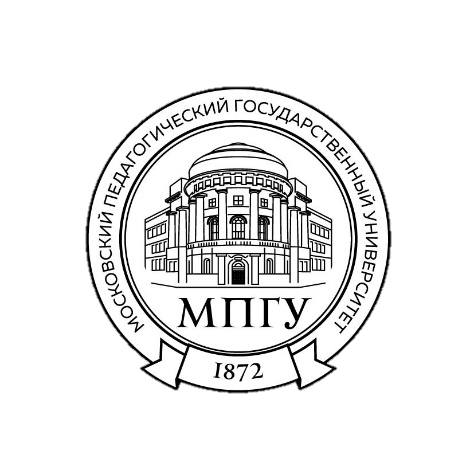 Министерство просвещения Российской Федерациифедеральное государственное бюджетное образовательное учреждение высшего образования«Московский педагогический государственный университет»Министерство просвещения Российской Федерациифедеральное государственное бюджетное образовательное учреждение высшего образования«Московский педагогический государственный университет»Министерство просвещения Российской Федерациифедеральное государственное бюджетное образовательное учреждение высшего образования«Московский педагогический государственный университет»Колледж МПГУКолледж МПГУКолледж МПГУПРОГРАММА ПРАКТИКИПРОГРАММА ПРАКТИКИПРОГРАММА ПРАКТИКИУП.02.01 Учебная практика (наблюдение показательных внеурочных занятий)УП.02.01 Учебная практика (наблюдение показательных внеурочных занятий)УП.02.01 Учебная практика (наблюдение показательных внеурочных занятий)Концентрированная практикаСтационарная практикаКонцентрированная практикаСтационарная практикаКонцентрированная практикаСтационарная практика44.02.02 Преподавание в начальных классах44.02.02 Преподавание в начальных классах44.02.02 Преподавание в начальных классахСреднее профессиональное образованиеСреднее профессиональное образованиеСреднее профессиональное образованиеОчная форма обученияОчная форма обученияОчная форма обученияМосква, 2023 годМосква, 2023 годМосква, 2023 годНаименование компетенцииПоэтапные результаты освоения дисциплины (прохождения практики)Общие компетенцииОбщие компетенцииОК 01	Выбирать способы решения задач профессиональной деятельности применительно к различным контекстам.	знать:актуальный профессиональный и социальный контекст, в котором приходится работать и жить; основные источники информации и ресурсы для решения задач и проблем в профессиональном и/или социальном контексте;алгоритмы выполнения работ в профессиональной и смежных областях; методы работы в профессиональной и смежных сферах; структуру плана для решения задач; порядок оценки результатов решения задач профессиональной деятельностиууметь:распознавать задачу и/или проблему в профессиональном и/или социальном контексте; анализировать задачу и/или проблему и выделять её составные части; определять этапы решения задачи; выявлять и эффективно искать информацию, необходимую для решения задачи и/или проблемы; составлять план действия; определять необходимые ресурсы;владеть актуальными методами работы в профессиональной и смежных сферах; реализовывать составленный план; оценивать результат и последствия своих действий (самостоятельно или с помощью наставника).ОК 02	Использовать современные средства поиска, анализа и интерпретации информации, и информационные технологии для выполнения задач профессиональной деятельности.знать:номенклатурау информационных источников, применяемых в профессиональной деятельности; приемы структурирования информации; формат оформления результатов поиска информации, современные средства и устройства информатизации; порядок их применения и программное обеспечение в профессиональной деятельности, в том числе с использованием цифровых средств;уметь:определять задачи для поиска информации; определять необходимые источники информации; планировать процесс поиска; структурировать получаемую информацию; выделять наиболее значимое в перечне информации; оценивать практическую значимость результатов поиска; оформлять результаты поиска, применять средства информационных технологий для решения профессиональных задач; использовать современное программное обеспечение; использовать различные цифровые средства для решения профессиональных задач.ОК 03. Планировать и реализовывать собственное профессиональное и личностное развитие, предпринимательскую деятельность в профессиональной сфере, использовать знания по финансовой грамотности в различных жизненных ситуациях.знать:содержание актуальной нормативно-правовой документации; современная научная и профессиональная терминология; возможные траектории профессионального развития и самообразования; основы предпринимательской деятельности; основы финансовой грамотности; правила разработки бизнес-планов; порядок выстраивания презентации; кредитные банковские продукты;уметь:определять актуальность нормативно-правовой документации в профессиональной деятельности; применять современную научную профессиональную терминологию; определять и выстраивать траектории профессионального развития и самообразования; выявлять достоинства и недостатки коммерческой идеи; презентовать идеи открытия собственного дела в профессиональной деятельности; оформлять бизнес-план; рассчитывать размеры выплат по процентным ставкам кредитования; определять инвестиционную привлекательность коммерческих идей в рамках профессиональной деятельности; презентовать бизнес-идею; определять источники финансирования;ОК 04	Эффективно взаимодействовать и работать в коллективе и команде.	знать:психологические основы деятельности коллектива, психологические особенности личности; основы проектной деятельности;уметь:организовывать работу коллектива и команды; взаимодействовать с коллегами, руководством, клиентами в ходе профессиональной деятельностиОК 05. Осуществлять устную и письменную коммуникацию на государственном языке Российской Федерации с учетом особенностей социального и культурного контекста.знать:особенности социального и культурного контекста; правила оформления документов и построения устных сообщений;уметь:грамотно излагать свои мысли и оформлять документы по профессиональной тематике на государственном языке, проявлять толерантность в рабочем коллективе.ОК 06. Проявлять гражданско-патриотическую позицию, демонстрировать осознанное поведение на основе традиционных общечеловеческих ценностей, в том числе с учетом гармонизации межнациональных и межрелигиозных отношений, применять стандарты антикоррупционного поведения.знать:сущность гражданско-патриотической позиции, общечеловеческих ценностей; значимость профессиональной деятельности по специальности; стандарты антикоррупционного поведения и последствия его нарушения;уметь:описывать значимость своей специальности; применять стандарты антикоррупционного поведения.ОК 07. Содействовать сохранению окружающей среды, ресурсосбережению, применять знания об изменении климата, принципы бережливого производства, эффективно действовать в чрезвычайных ситуациях.	знать:правила экологической безопасности при ведении профессиональной деятельности; основные ресурсы, задействованные в профессиональной деятельности; пути обеспечения ресурсосбережения; принципы бережливого производства; основные направления изменения климатических условий региона;уметь:соблюдать нормы экологической безопасности; определять направления ресурсосбережения в рамках профессиональной деятельности по специальности осуществлять работу с соблюдением принципов бережливого производства; организовывать профессиональную деятельность с учетом знаний об изменении климатических условий региона.ОК 08. Использовать средства физической культуры для сохранения и укрепления здоровья в процессе профессиональной деятельности и поддержания необходимого уровня физической подготовленности.ОК 09.	Пользоваться профессиональной документацией на государственном и иностранном языках.знать:правила построения простых и сложных предложений на профессиональные темы; основные общеупотребительные глаголы (бытовая и профессиональная лексика); лексический минимум, относящийся к описанию предметов, средств и процессов профессиональной деятельности; особенности произношения; правила чтения текстов профессиональной направленности;уметь:понимать общий смысл четко произнесенных высказываний на известные темы (профессиональные и бытовые), понимать тексты на базовые профессиональные темы; участвовать в диалогах на знакомые общие и профессиональные темы; строить простые высказывания о себе и о своей профессиональной деятельности; кратко обосновывать и объяснять свои действия (текущие и планируемые); писать простые связные сообщения на знакомые или интересующие профессиональные темы.Профессиональные компетенцииПрофессиональные компетенцииПМ.02 Проектирование и организация внеурочной деятельности младших школьниковПМ.02 Проектирование и организация внеурочной деятельности младших школьниковПК 2.1	Разрабатывать программы внеурочной деятельности на основе требований ФГОС, примерной образовательной программы и с учетом примерных программ внеурочной деятельности и интересов обучающихся и их родителей (законных представителей).Навыки: определения целей, задач и планируемых результатов внеурочной деятельности;проектирования внеурочной деятельности с использованием современных средств обучения (интерактивного оборудования, мобильных научных лабораторий, конструкторов, в том числе конструкторов LEGO, и др.)разработки программ внеурочной деятельности на основе требований ФГОС, на основе примерной образовательной программы и примерных программ внеурочной деятельности с учетом интересов обучающихся и их родителей (законных представителей) Умения:определять педагогические цели, задачи и планируемые результаты организации внеурочной деятельности в избранной области с учетом возраста обучающихся;составлять рабочую программу, планы, сценарии внеурочных занятий с учетом деятельностного подхода, особенностей избранной области деятельности, возраста обучающихся и в соответствии с санитарно- гигиеническими нормами;проектировать внеурочную деятельность с использованием современных средств (интерактивного оборудования, мобильных научных лабораторий, конструкторов, в том числе конструкторов LEGO, и др.), с использованием ресурсов цифровой образовательной среды;во взаимодействии с родителями (законными представителями), другими педагогическими работниками и психологами проектировать и корректировать индивидуальную образовательную траекторию обучающегося в соответствии с задачами достижения всех видов образовательных результатов (предметных, метапредметных и личностных), выходящими за рамки программы начального общего образования.Знания:основы планирования и проектирования внеурочной деятельности;требования к внеурочной деятельности ФГОС НОО;возрастные особенности обучающихся;примерные программы внеурочной деятельности;образовательные потребности обучающихся и способы их диагностики;социальный запрос родителей (законных представителей); условия организации внеурочной деятельности, в том числе возможности образовательной организации, социальных партнеров, региона;структура рабочей программы внеурочной деятельности;возможности современных средств (интерактивного оборудования, мобильных научных лабораторий, конструкторов, в том числе конструкторов LEGO, и др.), ресурсов цифровой образовательной среды для проектирования и реализации внеурочной деятельности в начальной школе;основы проектирования индивидуальной образовательной траектории обучающегося.ПК 2.2	Реализовывать программы внеурочной деятельности в соответствии с санитарными нормами и правилами.Навыки: использования деятельностного подхода при проведении внеурочных занятий в начальных классах с учетом правовых, нравственных и этических норм, требований профессиональной этики;реализации современных технологий, интерактивных форм и методов организации внеурочной деятельности; регулирования поведения обучающихся для обеспечения безопасной образовательной среды в процессе внеурочной деятельности;организации внеурочной деятельности с включением всех детей, в том числе детей с особыми потребностями в образованииУмения: организовывать различные виды внеурочной деятельности, в том числе проектно-исследовательской, с учетом места жительства, историко- культурного своеобразия региона и возможностей образовательной организации;устанавливать педагогически целесообразные взаимоотношения с обучающимися;применять различные методы и формы организации внеурочной работы, выбирать их с учетом возрастных и индивидуальных особенностей обучающихся;мотивировать обучающихся, родителей (лиц, их заменяющих) к участию во внеурочной деятельности; организовать внеурочную деятельность с включением всех детей, в том числе детей с особыми потребностями в образованииЗнания: теоретические основы организации различных видов внеурочной деятельности: игровой, учебно-исследовательской, художественно-продуктивной, культурно-досуговой, проектной и др.модели организации внеурочной деятельности в школе;теоретические основы и методика планирования внеурочной работы с учетом возрастных и индивидуальных особенностей обучающихся;педагогические и гигиенические требования к организации внеурочной деятельности;методические основы организации внеурочной деятельности в избранной области деятельности;особенности общения обучающихся;методические основы и особенности работы с обучающимися, имеющими особые образовательные потребности;способы выявления педагогом интересов и способностей обучающихсяПК 2.3	Анализировать результаты внеурочной деятельности обучающихся.знать:требования к внеурочной деятельности ФГОС НОО;возрастные особенности обучающихся;примерные программы внеурочной деятельности;условия организации внеурочной деятельности, в том числе возможности образовательной организации, социальных партнеров, региона;модели организации внеурочной деятельности в школе;педагогические и гигиенические требования к организации внеурочной деятельности;требований к разработке планирующей и отчетной документации в области внеурочной деятельности и в начальных классах;образовательные запросы общества и государства в области внеурочной деятельности обучающихсяуметь:анализировать эффективность организации внеурочной деятельности; осуществлять самоанализ при организации внеурочной деятельности;осуществлять мониторинг и анализ современных психолого-педагогических и методических ресурсов для профессионального роста; владеть навыками:наблюдение, анализ внеурочных занятий, разработка предложений по их совершенствованию и коррекции;оценка эффективности применения образовательных технологий во внеурочной деятельности обучающихся.  ПК 2.4	Выбирать и разрабатывать учебно-методические материалы для реализации программ внеурочной деятельности.Навыки: анализа программ внеурочной деятельностиприменения учебно-методических материалов для реализации программ внеурочной деятельности; разработки учебно-методических материалов для реализации программ внеурочной деятельности с учетом их целесообразности, соответствия программному содержанию и возрасту обучающихсяведения документации, обеспечивающей организацию внеурочной работы в избранной области деятельностиУмения:находить и анализировать методическую литературу, ресурсы сетевой (цифровой) образовательной среды, необходимые для организации внеурочной деятельности;оценивать качество учебно-методических материалов для организации внеурочной деятельности с точки зрения их целесообразности, соответствия программному содержанию и возрасту обучающихся;разрабатывать учебно-методические материалы для проведения внеурочного занятия;разрабатывать и оформлять в бумажном и электронном виде планирующую и отчетную документацию в области внеурочной деятельности и в начальных классахЗнания:требования к учебно-методическим материалам, применяемым в начальной школе для организации внеурочной деятельности;требований к разработке планирующей и отчетной документации в области внеурочной деятельности и в начальных классахПК 2.5	Систематизировать и оценивать педагогический опыт и образовательные технологии в области начального общего образования с позиции эффективности их применения в организации внеурочной деятельности обучающихся.знать:способы систематизации и оценки педагогического опыта с позиции его эффективности в организации внеурочной деятельности в начальном общем образовании;способы анализа и оценки эффективности образовательных технологий в области внеурочной деятельности обучающихся;критерии эффективности педагогического опыта и применения образовательных технологий во внеурочной деятельности обучающихся;способы анализа и самоанализа профессионального саморазвития;уметь:находить и анализировать методическую литературу, ресурсы сетевой (цифровой) образовательной среды, необходимые для организации внеурочной деятельности;оценивать качество учебно-методических материалов для организации внеурочной деятельности с точки зрения их целесообразности, соответствия программному содержанию и возрасту обучающихся;находить и использовать методическую литературу, ресурсы сетевой (цифровой) образовательной среды, необходимые для организации внеурочной деятельности обучающихся начальных классов;систематизировать полученные знания в ходе изучения передового педагогического опыта организации внеурочной деятельности с младшими школьниками;владеть навыками:анализ передового педагогического опыта, методов, приемов и технологий организации внеурочной деятельности в начальной школе;систематизация педагогического опыта в области организации внеурочной деятельности обучающихся.ПК 2.6	Выстраивать траекторию профессионального роста на основе результатов анализа эффективности внеурочной деятельности обучающихся и самоанализа.знать:способы анализа и самоанализа профессионального саморазвития;способы проектирования траектории профессионального и личностного роста;способы осуществления деятельности в соответствии с выстроенной траекторией профессионального роста;уметь:осуществлять самоанализ при организации внеурочной деятельности;осуществлять мониторинг и анализ современных психолого-педагогических и методических ресурсов для профессионального роста; проектировать траекторию профессионального роста;владеть навыками:построение траектории профессионального роста на основе результатов анализа эффективности внеурочной деятельности, самоанализа деятельности в области организации внеурочной деятельности обучающихся.Название тем/ разделов/этаповСодержание практикиОбъем часовФорма отчетности1234Организацион-ный этапПроведение установочной конференции по организации практики и оформлению отчетной документации.Инструктаж по технике безопасности. Изучение литературы, пособий, рекомендаций по предмету практики, разработка индивидуального плана прохождения практики.6Индивидуальная книжка обучающегося по практической подготовкеОсновной этапИзучение системы организации внеурочной деятельности младших школьников  в общеобразовательной школе6Характеристика системы организации ВД Основной этапТворческая работа «Со мной детям будет интересно!»3ЭссеОсновной этапНаблюдение и анализ внеурочных занятий (не менее 3-х, разной направленности)9Анализ внеурочных занятийОсновной этапПрактическая работа «Использование возможностей учреждений дополнительного образования и учреждений культуры для организации внеурочной деятельности младших школьников»6Результат выполнения практической работыЗаключитель-ный этапПодведение итогов практики.Подготовка отчетной документации. Итоговая конференция по практике.Зачёт6Индивидуальная книжка обучающегося по практической подготовкеАттестационный листОтчет по практикеБАЗОВАЯ ЧАСТЬ РЕЙТИНГОВОЙ СИСТЕМЫБАЗОВАЯ ЧАСТЬ РЕЙТИНГОВОЙ СИСТЕМЫБАЗОВАЯ ЧАСТЬ РЕЙТИНГОВОЙ СИСТЕМЫБАЗОВАЯ ЧАСТЬ РЕЙТИНГОВОЙ СИСТЕМЫВиды контроляКонтрольные мероприятияМин. кол-во балловМакс. кол-во балловТекущий контроль 5085Текущий контроль 1.	Изучение системы организации внеурочной деятельности младших школьников  в общеобразовательной школе510Текущий контроль 2.	Творческая работа «Со мной детям будет интересно!»510Текущий контроль 3.	Наблюдение и анализ внеурочных занятий (не менее 3-х, разной направленности)525Текущий контроль 4.	Практическая работа «Использование возможностей учреждений дополнительного образования и учреждений культуры для организации внеурочной деятельности младших школьников»510Промежуточная аттестация Зачёт:- участие в установочной и итоговой конференциях, защита отчёт а по практике;- представление отчётной документации1515 1515 ДОПОЛНИТЕЛЬНАЯ ЧАСТЬДОПОЛНИТЕЛЬНАЯ ЧАСТЬДОПОЛНИТЕЛЬНАЯ ЧАСТЬДОПОЛНИТЕЛЬНАЯ ЧАСТЬ015Участие в дополнительных мероприятиях по профилю практики015Итого50100